            MINISTERUL AFACERILOR INTERNE  	   NESECRETINSPECTORATUL GENERAL AL POLIŢIEI ROMÂNE	Nr. 8577/S.C./M.S.I. din 14.12.2021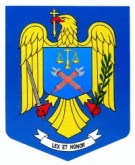     INSPECTORATUL DE POLIŢIE JUDEŢEAN OLT	SLATINA            Operator de date cu caracter personal					INFORMARE privind măsurile specifice pentru asigurarea climatului de ordine și siguranță publică pe raza județului Olt pentru sezonul de iarnă 2022-2023, de la nivelul de competență al Inspectoratului de Poliţie Judeţean OltÎn perioada sezonului rece, în conformitate cu prevederile Planului general de măsuri al Ministerului Afacerilor Interne pentru creşterea gradului de siguranţă a cetăţeanului pe timpul sezonului rece și contextul sărbătorilor de iarnă 2022-2023, toate structurile Inspectoratului de Poliție Județean Olt, angrenate în misiuni, vor acţiona pentru asigurarea unui climat corespunzător de ordine şi siguranţă publică pe teritoriul județului Olt, cu măsuri sporite în perioada sărbătorilor de iarnă.Astfel, la nivelul Inspectoratuluide Poliție Județean Olt este asigurată o capacitate corespunzătoare de acţiune şi intervenţie pentru participarea la înlăturarea sau limitarea urmărilor posibilelor evenimente negative produse din cauza condiţiilor meteorologice nefavorabile. 	          În considerarea celor menţionate, în perioada de iarnă, în baza Planului de măsuri pentru creșterea gradului de siguranță a cetățeanului pe timpul sezonului rece și în contextul sărbătorilor de iarnă 2022-2023, la nivelul I.P.J. Olt, structurile de poliţie întreprind activităţi susţinute pentru menţinerea ordinii şi siguranţei publice, sunt iniţiate acţiuni pentru prevenirea şi combaterea infracţiunilor cu violenţă, evaziunii fiscale şi a altor fapte care aduc prejudicii patrimoniului public şi privat, precum şi pentru prevenirea şi combaterea cu fermitate a fenomenului infracţional şi contravenţional din domeniul silvic.În vederea desfăşurării în condiţii de normalitate a manifestațiilor publice din această perioadă, diminuării riscurilor la adresa ordinii publice şi menţinerii la un nivel controlabil a celor care nu pot fi eliminate, la nivelul Inspectoratului de Poliție Județean Olt vor fi aplicate măsurile din competenţă pentru adaptarea misiunilor şi acţiunilor specifice.Astfel, în vederea cunoaşterii riscurilor şi vulnerabilităţilor cu incidenţă asupra ordinii și siguranței publice și realizarea evaluărilor de risc pe domeniile ce revin în competența Poliţiei Române va fi intensificat schimbul de informaţii cu structurile abilitate, intra și interinstituțional.Se va urmări creșterea vizibilității și prezenţa sporită a efectivelor de ordine și siguranţă publică, în locurile aglomerate, medii de interes operativ (piețe, târguri, oboare, baruri, discoteci, etc.), inclusiv în zona lăcașurilor de cult, în scopul descurajării comiterii de fapte antisociale, precum și intervenția operativă la evenimentele sesizate prin Sistemul Național Unic pentru Apeluri de Urgență 112, conform competențelor.  În vederea efectuării activităţilor de control în pieţele agroalimentare şi centrele comerciale, pentru verificarea modului de depozitare, transport şi valorificare a produselor din carne, se va intensifica cooperarea şi se va acorda sprijinul necesar/solicitat de Direcţia Sanitar Veterinară și Pentru Siguranța Alimentelor Olt, conform protocoalelor încheiate, în scopul prevenirii și combaterii faptelor ce ar putea afecta sănătatea populației și evitarea răspândirii virusului pestei porcine. Vor fi intensificate acțiunile de prevenire și combatere a actelor de contrabandă și evaziune fiscală, iar împreună cu structurile abilitate vor fi efectuate controale cu privire la modul de desfășurare a activității atât de către agenții economici, cât și de persoane fizice. În scopul prevenirii tăierii și comercializării ilegale a brazilor, vor fi organizate filtre rutiere/acțiuni comune, cu personalul specializat din cadrul structurilor semnatare ale Planului comun de acțiune pentru prevenirea și combaterea faptelor ilegale din domeniul forestier “Scutul Pădurii”, pe principalele drumuri tranzitate de mijloace de transport de material lemnoase. În urma activităților specifice desfășurate, polițiștii au constatat 41 infracțiuni la Codul Silvic și au aplicat 21 sancțiuni contravenționale, în valoare de 42.000 lei.În vederea menţinerii și asigurării ordinii şi liniştii publice, vor fi executate acţiuni punctuale în mediile de interes operativ, baruri, discoteci, locuri de cazare, târguri, piețe etc., dar și pentru prevenirea și combaterea infracțiunilor de furt și tâlhărie, depistarea și prinderea persoanelor urmărite în temeiul legii.În același scop, vor fi identificate locațiile/zonele unde se vor organiza activități  asociate sărbătorilor de Crăciun, Revelion, precum și a celor asociate sărbătorilor de iarnă, inclusiv târgurile de Crăciun, și se vor adapta dispozitivele, conform dinamicii situației operative.O altă măsură este dimensionarea corespunzătoare și asigurarea unei prezențe active a polițiștilor rutieri pe principalele artere de circulație, în punctele cu risc ridicat de accidente și la orele semnalate cu trafic intens, pentru verificarea echipării autovehiculelor pentru condițiile de iarnă, prevenirea accidentelor rutiere, evitarea blocajelor și fluidizarea circulației.De asemenea, în baza Planului de acțiune Foc de artificii, se verifică modul de respectare a prevederilor legale privind deţinerea, comercializarea, importul, depozitarea şi utilizarea articolelor pirotehnice de către persoanele juridice şi fizice și se va analiza situaţia operativă din zonele şi localităţile unde vor avea loc manifestări publice de amploare sau cu risc, specifice sărbătorilor de iarnă.Acționând în baza acestui plan, polițiștii au efectuat 31 de acțiuni și controale, în urma cărora au aplicat 2 sancțiuni contravenționale, în valoare de 6000 lei și au ridicat în vederea confiscării 12 kg. de materiale pirotehnice.Pentru acoperirea zonelor de interes operativ în cazul producerii unor situații de urgență, se vor identifica posibilități de realizare a dislocării/suplimentării de forțe și mijloace, în funcție de resursele la dispoziție, în scopul prevenirii sau limitării efectelor acestor situații, precum și asigurării condițiilor necesare desfășurării de activități temporare pentru limitarea sau înlăturarea efectelor situațiilor de urgență, în zonele din competență.Totodată, împreună cu administratorul drumurilor publice, sunt stabilite și se aplică măsurile necesare asigurării menţinerii viabilităţii drumurilor naţionale, respectiv instalarea semnalizării rutiere specifice sezonului rece, solicitarea montării panourilor parazăpezi pe zonele drumurilor naționale și județene cu risc mare de înzăpezire.În vederea limitării efectelor evenimentelor care se pot produce ca urmare a fenomenelor meteorologice specifice iernii, se vor institui restricţii privind circulaţia pe drumurile publice, inclusiv închiderea acestora, după caz, concomitent cu informarea cetățenilor și instalarea semnalizării de drum public închis, în condiţiile legii. Pt./ŞEFUL INSPECTORATULUIÎ./ ADJUNCT AL ȘEFULUI INSPECTORATULUIComisar şef de poliţie,    ILINCA NICOLAE IONUȚ